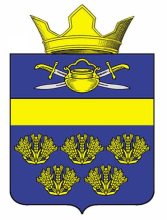 АДМИНИСТРАЦИЯ ВЕРХНЕКУРМОЯРСКОГО СЕЛЬСКОГО ПОСЕЛЕНИЯ КОТЕЛЬНИКОВСКОГО МУНИЦИПАЛЬНОГО РАЙОНА ВОЛГОГРАДСКОЙ ОБЛАСТИ от 12  апреля 2021                                                                                        № 18О   проведении    публичных слушаний по проекту отчета об исполнении  бюджета    Верхнекурмоярского сельского поселения Котельниковского муниципального района Волгоградской области    за 2020 год      В соответствии  с Положением о бюджетном процессе Верхнекурмоярского сельского  поселения   Котельниковского муниципального района Волгоградской области, утвержденном Решением Совета народных депутатов  от 28.04.2017 г. № 50/95, руководствуясь Федеральным  Законом   от 06.10. .  № 131-ФЗ  « Об общих принципах организации местного самоуправления в Российской Федерации », Уставом Верхнекурмоярского  сельского поселения, администрация Верхнекурмоярского сельского  поселения   Котельниковского муниципального района Волгоградской области       1. Назначить на   27 апреля 2021 года в 16 час.  публичные слушания по проекту   годового отчета об исполнении  бюджета  Верхнекурмоярского  сельского поселения за 2020 год .      2.Определить местом проведения публичных слушаний здание администрации Верхнекурмоярского сельского  поселения, расположенное по адресу: Волгоградская область  Котельниковский  район, хутор Веселый, улица Центральная , 27.      3.Возложить организацию проведения  публичных  слушаний  на  администрацию Верхнекурмоярского сельского  поселения.      4.Ознакомление   заинтересованных  лиц   с документами,  прилагаемыми  к рассмотрению на публичных  слушаниях по проекту годового отчета об исполнении  бюджета Верхнекурмоярского сельского поселения будет осуществляться  с 9-00 до  16-00 в рабочие дни до  26 апреля  2021 года  в здании администрации Верхнекурмоярского сельского  поселения по  адресу: Волгоградская область, Котельниковский район, х. Веселый, улица Центральная, 27 , контактный телефон : 7-53-43     5. Установить, что заявки  на участие в публичных слушаниях, предложения  и  замечания  по вопросу, выносимому на публичные слушания  принимаются  до  26 апреля 2021 года по почте  по адресу : 404376  Волгоградская область Котельниковский район, х.Веселый, улица Центральная, 27  Администрация Верхнекурмоярского сельского   поселения.     6.  В целях доведения до населения информации по обсуждению проекта отчета об исполнении бюджета Верхнекурмоярского сельского поселения за 2020 год, разместить информацию на официальном сайте администрации и на информационном стенде.     7. Постановление вступает в силу со дня его подписания.   Глава  Верхнекурмоярского   сельского поселения                                                    А.С.Мельников                    ПОСТАНОВЛЕНИЕ